 Name…………...............................................	TTE Licence No…….………………….……….                                      Date of Birth................................................... 	Gender ………………………………...……….MEMBERSHIP FEESAdult  -  £ 7.00 ;  Junior  -  £ 3.50  (under 18 as of 1st January 2024)I agree to abide by the Rules and Constitution of Tiverton Table Tennis Club showing respect and consideration for other people and the Club's property.I confirm that Tiverton Table Tennis Club will not be responsible for any loss, damage or injury to myself or my property.Signed ………………………………….…………. 	Date ..................................................If under 18 years old the signature below of a parent/ guardian [please delete as appropriate] is also required and completion of a separate Parental Consent Form.Signed ………………………………….…………. 	Date ..................................................New members joining after 1st January during current administration year will pay pro rata based on 1/12th per remaining full calendar month.Please return completed forms with relevant monies by 31st January 2024.Cheques should be made payable to Tiverton Table Tennis Club and handed to Christopher Baker (Treasurer) or sent to:Christopher Baker, 4 Primrose Close, Tiverton, Devon. EX16 6TBPro-rata fees for the period 1st January to 31st December 2023 Club RulesTiverton Table Tennis Club is affiliated to Table Tennis England and as such adopts its Safeguarding and Equality Policy.All members must be members of TTE.All members agree to abide by the club constitution.Visitors and guests must be signed in by a club member and a visitors membership form completed.All players, spectators and officials take part at their own risk.All fees must be paid when due.Only fully paid members are entitled to vote at the AGMThe playing rules of Table Tennis England are also the club rules.Players to rotate opponents and play doubles when numbers are high.Members will show respect and consideration to others.The club will not disclose any of your details unless in an emergency.The club constitution and other associated documents can be viewed on www.tivertontabletennis.weebly.comMEMBERSHIP APPLICATION FORMFor period 1st January to 31st July 2024Contact DetailsEmergency Contact detailsAddress…………………………….………………………………………………………………………...……………………………………………………..Postcode…………………….……………………..Landline No……………………………………..…Mobile No…………………………………………..Email address: -………………………………………………………Name/ Relationship………………………………………………………………………………………..Landline No: -…………………….………………...…………Mobile No: -………………………………….……………..Please note any medical conditions or medication that may be relevant should you require emergency treatment.Application periodAdult feeJunior feeUp to end of January 2024£7.00£3.50Up to end of February 2024£6.00£3.00Up to end of March 2024£5.00£2.50Up to end of April 2024£4.00£2.00Up to end of May 2024£3.00£1.50Up to end of June 2024£2.00£1.00Up to end of July 2024£1.00£0.50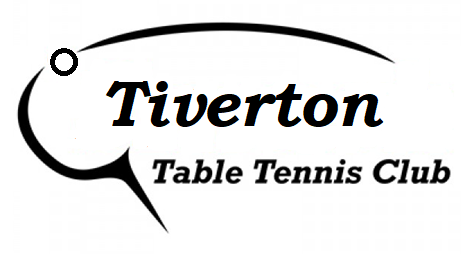 